Real World Issues: Research Project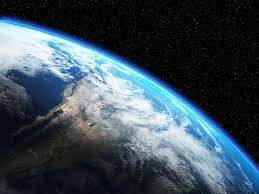 Part I:  Pick one world issue from the list Equal Access to Health Care? Canada or USAPoverty and access to clean water in Native communitiesTeen suicide in Native Communities Precarious or under employment in North America ex. The minimum wageSpeaking about Mental Health in CanadaGreed in politics OR in the stock market (USA or Canada)The cost of a University Education in America or Canada Plastic pollution of our oceans (world-wide)Animal cruelty in Ontario – ex. Backyard Breeders Smog/ temperature alerts in TorontoReporting sexual abuse to police in CanadaThe wage gap—men vs. women—North America Racism in matters of law and policing—USA and/ or CanadaWhere do we see this problem in the plot of your novel, article, or short story we have already read? If you can’t make the connection, ask your teacher to help. What do you already know about this problem?Part II: Research Online (Reading Strand)According to an expert, define the problem:Is it a real concern?  Provide 4-5 interesting or important facts or statistics that indicate how big or important the problem may be. Find one or more online anecdote (or personal story online) about this topic.  Summarize their story here, please. Beginning:Middle:End:Find 2 or more Canadian or American laws that are relevant to this topic.Identify who might this problem hurt? If you are not this group, why should we care? Why does it matter? What is the most dangerous possible outcome from this problem?What might we do to avoid or prevent this problem?  Can I avoid this problem in the future? Is anyone working on a solution?What are 3 things we do to help?12.3.Part III: /10 (Writing strand)Write a short information problem and solution paragraph informing your friends about the problem. Clearly identify and define the problem- 2 sentences (2 marks)Provide important statistics proving it is a problem 2-3 sentences (2 marks)Provide solution or prevention 2-3 sentences. (2 marks)Show all that you have learned of grammar, spelling and formatting this year. (4 marks)_______________________________________________________________________________________________________________________________________________________________________________________________________________________________________________________________________________________________________________________________________________________________________________________________________________________________________________________________________________________________________________________________________________________________________________________________________________________________________________________________________________________________________________________________________________________________________________________________________________________________________________________________________________________________________________________________________________________________________________________________________________________________________________________________________________________________________________________________________________________________________________________________________________________________________________________________________________________________________________________________________________________________________________________________________________________________________________________________________________________________________________________________________________________________________________________________________________________________________________________________________________________________________________________________________________________________________________________________________________________________________________________________________________________Part IV: /10 (Media and Oral communication)Create an advertisement that warns other students about the problem.      Your ad should …Have a detailed and colourful picture that you drew or a collage that you created online. Have a clear warning that could help people. Provide at least 1 statistic on the problem. Provide at least 1 solution or prevention strategy. Present your ad.      Visual RepresentationsKey: 0 = not at all; 1 = limited; 2 = some; 3 = fully; 4 = thoroughly and insightfullyHighlights:	Suggestions for improvements:	CriteriaAssessmentNotes/CommentsKnowledge/Understanding•	enhances the warning, solution, or problem with a relevant image 0   1   2   3   4•	conveys a clear and meaningful central idea: warning, statistic, solution all connect0   1   2   3   4•	offers some depth, complexity, and/or sophistication0   1   2   3   4Thinking/Inquiry•	engages the viewer with creativity and originality 0   1   2   3   4Communication•	choice of images and words show a sense of audience 0   1   2   3   4Application•	Planning: rough draft, outlines, process, uses feedback0   1   2   3   4•	is able to explain processes and techniques used0   1   2   3   4